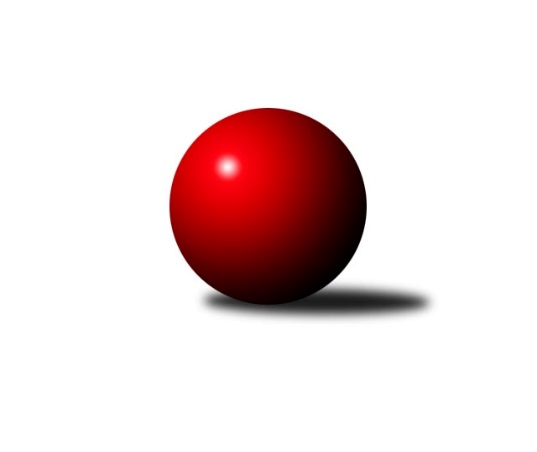 Č.5Ročník 2018/2019	27.5.2024 3. KLM C 2018/2019Statistika 5. kolaTabulka družstev:		družstvo	záp	výh	rem	proh	skore	sety	průměr	body	plné	dorážka	chyby	1.	TJ Opava	5	5	0	0	33.0 : 7.0 	(70.5 : 49.5)	3178	10	2162	1017	35.8	2.	TJ Horní Benešov A	5	4	0	1	29.0 : 11.0 	(70.5 : 49.5)	3251	8	2176	1075	30.4	3.	KK Jiskra Rýmařov	5	4	0	1	24.0 : 16.0 	(61.5 : 58.5)	3187	8	2142	1045	30.4	4.	TJ Sokol Bohumín	5	3	0	2	23.0 : 17.0 	(63.5 : 56.5)	3107	6	2130	977	33.8	5.	TJ Prostějov	5	3	0	2	22.0 : 18.0 	(62.0 : 58.0)	3168	6	2142	1026	30	6.	TJ Odry	5	3	0	2	21.0 : 19.0 	(65.5 : 54.5)	3161	6	2160	1000	40.2	7.	Sokol Přemyslovice	5	2	0	3	17.0 : 23.0 	(59.5 : 60.5)	3059	4	2069	990	30.8	8.	TJ Sokol Machová	5	2	0	3	17.0 : 23.0 	(54.0 : 66.0)	3153	4	2170	983	42.8	9.	TJ Tatran Litovel	5	2	0	3	16.0 : 24.0 	(60.0 : 60.0)	3159	4	2140	1019	30	10.	KK Zábřeh B	5	1	0	4	16.0 : 24.0 	(57.0 : 63.0)	3166	2	2114	1052	38.6	11.	KK Šumperk B	5	1	0	4	11.0 : 29.0 	(43.0 : 77.0)	3010	2	2076	933	49.8	12.	KK Šumperk A	5	0	0	5	11.0 : 29.0 	(53.0 : 67.0)	3124	0	2135	989	41.2Tabulka doma:		družstvo	záp	výh	rem	proh	skore	sety	průměr	body	maximum	minimum	1.	TJ Horní Benešov A	3	3	0	0	21.0 : 3.0 	(46.5 : 25.5)	3335	6	3379	3268	2.	TJ Opava	3	3	0	0	21.0 : 3.0 	(43.0 : 29.0)	3215	6	3357	3080	3.	KK Jiskra Rýmařov	2	2	0	0	12.0 : 4.0 	(26.0 : 22.0)	3245	4	3269	3220	4.	TJ Sokol Bohumín	3	2	0	1	16.0 : 8.0 	(44.0 : 28.0)	3126	4	3211	3012	5.	TJ Tatran Litovel	3	2	0	1	14.0 : 10.0 	(39.0 : 33.0)	3149	4	3203	3122	6.	Sokol Přemyslovice	2	1	0	1	9.0 : 7.0 	(27.5 : 20.5)	3186	2	3297	3074	7.	TJ Odry	2	1	0	1	8.0 : 8.0 	(27.0 : 21.0)	3272	2	3277	3266	8.	TJ Sokol Machová	2	1	0	1	7.0 : 9.0 	(22.0 : 26.0)	3194	2	3225	3163	9.	KK Zábřeh B	3	1	0	2	12.0 : 12.0 	(35.0 : 37.0)	3160	2	3216	3099	10.	TJ Prostějov	3	1	0	2	11.0 : 13.0 	(35.5 : 36.5)	3227	2	3260	3194	11.	KK Šumperk A	2	0	0	2	5.0 : 11.0 	(20.5 : 27.5)	2956	0	3000	2911	12.	KK Šumperk B	2	0	0	2	3.0 : 13.0 	(17.5 : 30.5)	2898	0	3004	2791Tabulka venku:		družstvo	záp	výh	rem	proh	skore	sety	průměr	body	maximum	minimum	1.	TJ Opava	2	2	0	0	12.0 : 4.0 	(27.5 : 20.5)	3160	4	3279	3041	2.	TJ Prostějov	2	2	0	0	11.0 : 5.0 	(26.5 : 21.5)	3139	4	3282	2995	3.	TJ Odry	3	2	0	1	13.0 : 11.0 	(38.5 : 33.5)	3124	4	3148	3080	4.	KK Jiskra Rýmařov	3	2	0	1	12.0 : 12.0 	(35.5 : 36.5)	3168	4	3304	3062	5.	TJ Horní Benešov A	2	1	0	1	8.0 : 8.0 	(24.0 : 24.0)	3210	2	3252	3167	6.	TJ Sokol Bohumín	2	1	0	1	7.0 : 9.0 	(19.5 : 28.5)	3098	2	3132	3063	7.	TJ Sokol Machová	3	1	0	2	10.0 : 14.0 	(32.0 : 40.0)	3140	2	3259	3070	8.	Sokol Přemyslovice	3	1	0	2	8.0 : 16.0 	(32.0 : 40.0)	3017	2	3153	2932	9.	KK Šumperk B	3	1	0	2	8.0 : 16.0 	(25.5 : 46.5)	3047	2	3096	2960	10.	KK Zábřeh B	2	0	0	2	4.0 : 12.0 	(22.0 : 26.0)	3169	0	3184	3153	11.	TJ Tatran Litovel	2	0	0	2	2.0 : 14.0 	(21.0 : 27.0)	3164	0	3194	3134	12.	KK Šumperk A	3	0	0	3	6.0 : 18.0 	(32.5 : 39.5)	3181	0	3230	3092Tabulka podzimní části:		družstvo	záp	výh	rem	proh	skore	sety	průměr	body	doma	venku	1.	TJ Opava	5	5	0	0	33.0 : 7.0 	(70.5 : 49.5)	3178	10 	3 	0 	0 	2 	0 	0	2.	TJ Horní Benešov A	5	4	0	1	29.0 : 11.0 	(70.5 : 49.5)	3251	8 	3 	0 	0 	1 	0 	1	3.	KK Jiskra Rýmařov	5	4	0	1	24.0 : 16.0 	(61.5 : 58.5)	3187	8 	2 	0 	0 	2 	0 	1	4.	TJ Sokol Bohumín	5	3	0	2	23.0 : 17.0 	(63.5 : 56.5)	3107	6 	2 	0 	1 	1 	0 	1	5.	TJ Prostějov	5	3	0	2	22.0 : 18.0 	(62.0 : 58.0)	3168	6 	1 	0 	2 	2 	0 	0	6.	TJ Odry	5	3	0	2	21.0 : 19.0 	(65.5 : 54.5)	3161	6 	1 	0 	1 	2 	0 	1	7.	Sokol Přemyslovice	5	2	0	3	17.0 : 23.0 	(59.5 : 60.5)	3059	4 	1 	0 	1 	1 	0 	2	8.	TJ Sokol Machová	5	2	0	3	17.0 : 23.0 	(54.0 : 66.0)	3153	4 	1 	0 	1 	1 	0 	2	9.	TJ Tatran Litovel	5	2	0	3	16.0 : 24.0 	(60.0 : 60.0)	3159	4 	2 	0 	1 	0 	0 	2	10.	KK Zábřeh B	5	1	0	4	16.0 : 24.0 	(57.0 : 63.0)	3166	2 	1 	0 	2 	0 	0 	2	11.	KK Šumperk B	5	1	0	4	11.0 : 29.0 	(43.0 : 77.0)	3010	2 	0 	0 	2 	1 	0 	2	12.	KK Šumperk A	5	0	0	5	11.0 : 29.0 	(53.0 : 67.0)	3124	0 	0 	0 	2 	0 	0 	3Tabulka jarní části:		družstvo	záp	výh	rem	proh	skore	sety	průměr	body	doma	venku	1.	Sokol Přemyslovice	0	0	0	0	0.0 : 0.0 	(0.0 : 0.0)	0	0 	0 	0 	0 	0 	0 	0 	2.	KK Jiskra Rýmařov	0	0	0	0	0.0 : 0.0 	(0.0 : 0.0)	0	0 	0 	0 	0 	0 	0 	0 	3.	TJ Prostějov	0	0	0	0	0.0 : 0.0 	(0.0 : 0.0)	0	0 	0 	0 	0 	0 	0 	0 	4.	TJ Opava	0	0	0	0	0.0 : 0.0 	(0.0 : 0.0)	0	0 	0 	0 	0 	0 	0 	0 	5.	TJ Sokol Bohumín	0	0	0	0	0.0 : 0.0 	(0.0 : 0.0)	0	0 	0 	0 	0 	0 	0 	0 	6.	KK Šumperk B	0	0	0	0	0.0 : 0.0 	(0.0 : 0.0)	0	0 	0 	0 	0 	0 	0 	0 	7.	KK Šumperk A	0	0	0	0	0.0 : 0.0 	(0.0 : 0.0)	0	0 	0 	0 	0 	0 	0 	0 	8.	KK Zábřeh B	0	0	0	0	0.0 : 0.0 	(0.0 : 0.0)	0	0 	0 	0 	0 	0 	0 	0 	9.	TJ Tatran Litovel	0	0	0	0	0.0 : 0.0 	(0.0 : 0.0)	0	0 	0 	0 	0 	0 	0 	0 	10.	TJ Sokol Machová	0	0	0	0	0.0 : 0.0 	(0.0 : 0.0)	0	0 	0 	0 	0 	0 	0 	0 	11.	TJ Odry	0	0	0	0	0.0 : 0.0 	(0.0 : 0.0)	0	0 	0 	0 	0 	0 	0 	0 	12.	TJ Horní Benešov A	0	0	0	0	0.0 : 0.0 	(0.0 : 0.0)	0	0 	0 	0 	0 	0 	0 	0 Zisk bodů pro družstvo:		jméno hráče	družstvo	body	zápasy	v %	dílčí body	sety	v %	1.	Roman Hrančík 	TJ Sokol Machová  	5	/	5	(100%)	14	/	20	(70%)	2.	Michal Blažek 	TJ Opava  	5	/	5	(100%)	13	/	20	(65%)	3.	Vladislav Pečinka 	TJ Horní Benešov A 	4	/	4	(100%)	13.5	/	16	(84%)	4.	Petr Bracek 	TJ Opava  	4	/	4	(100%)	13	/	16	(81%)	5.	Petr Kuttler 	TJ Sokol Bohumín  	4	/	4	(100%)	13	/	16	(81%)	6.	Václav Švub 	KK Zábřeh B 	4	/	4	(100%)	12	/	16	(75%)	7.	Michal Gajdík 	KK Šumperk B 	4	/	4	(100%)	10	/	16	(63%)	8.	Kamil Axmann 	TJ Tatran Litovel  	4	/	4	(100%)	9	/	16	(56%)	9.	Marek Frydrych 	TJ Odry  	4	/	5	(80%)	16	/	20	(80%)	10.	Karel Chlevišťan 	TJ Odry  	4	/	5	(80%)	15	/	20	(75%)	11.	Ladislav Stárek 	KK Jiskra Rýmařov  	4	/	5	(80%)	14	/	20	(70%)	12.	Eduard Tomek 	Sokol Přemyslovice  	4	/	5	(80%)	13	/	20	(65%)	13.	Jiří Hendrych 	TJ Horní Benešov A 	4	/	5	(80%)	12.5	/	20	(63%)	14.	Antonín Sochor 	KK Jiskra Rýmařov  	4	/	5	(80%)	12	/	20	(60%)	15.	Maciej Basista 	TJ Opava  	4	/	5	(80%)	11.5	/	20	(58%)	16.	Marek Zapletal 	KK Šumperk A 	4	/	5	(80%)	11	/	20	(55%)	17.	Jaroslav Sedlář 	KK Šumperk A 	3	/	4	(75%)	10.5	/	16	(66%)	18.	František Baleka 	TJ Tatran Litovel  	3	/	4	(75%)	9	/	16	(56%)	19.	Miroslav Petřek ml.	TJ Horní Benešov A 	3	/	4	(75%)	9	/	16	(56%)	20.	Miroslav Míšek 	TJ Sokol Machová  	3	/	4	(75%)	7.5	/	16	(47%)	21.	Rudolf Haim 	TJ Opava  	3	/	4	(75%)	7	/	16	(44%)	22.	Aleš Čapka 	TJ Prostějov  	3	/	5	(60%)	14	/	20	(70%)	23.	Michal Davidík 	KK Jiskra Rýmařov  	3	/	5	(60%)	11	/	20	(55%)	24.	Pavel Heinisch 	KK Šumperk B 	3	/	5	(60%)	11	/	20	(55%)	25.	Bronislav Diviš 	TJ Prostějov  	3	/	5	(60%)	10.5	/	20	(53%)	26.	Fridrich Péli 	TJ Sokol Bohumín  	3	/	5	(60%)	10	/	20	(50%)	27.	Aleš Kohutek 	TJ Sokol Bohumín  	3	/	5	(60%)	10	/	20	(50%)	28.	Kamil Kubeša 	TJ Horní Benešov A 	3	/	5	(60%)	10	/	20	(50%)	29.	Ladislav Janáč 	KK Jiskra Rýmařov  	3	/	5	(60%)	8.5	/	20	(43%)	30.	Roman Rolenc 	TJ Prostějov  	3	/	5	(60%)	8.5	/	20	(43%)	31.	Ivan Říha 	Sokol Přemyslovice  	2	/	2	(100%)	7	/	8	(88%)	32.	Tomáš Valíček 	TJ Opava  	2	/	2	(100%)	6	/	8	(75%)	33.	Vojtěch Rozkopal 	TJ Odry  	2	/	2	(100%)	4	/	8	(50%)	34.	Jiří Fiala 	TJ Tatran Litovel  	2	/	3	(67%)	7.5	/	12	(63%)	35.	Milan Jahn 	TJ Opava  	2	/	3	(67%)	7	/	12	(58%)	36.	Martin Bilíček 	TJ Horní Benešov A 	2	/	3	(67%)	7	/	12	(58%)	37.	René Světlík 	TJ Sokol Bohumín  	2	/	3	(67%)	6.5	/	12	(54%)	38.	Lukáš Krejčí 	KK Zábřeh B 	2	/	3	(67%)	6	/	12	(50%)	39.	Petr Rak 	TJ Horní Benešov A 	2	/	3	(67%)	5	/	12	(42%)	40.	Vlastimil Skopalík 	TJ Horní Benešov A 	2	/	4	(50%)	10	/	16	(63%)	41.	Michal Smejkal 	TJ Prostějov  	2	/	4	(50%)	9.5	/	16	(59%)	42.	Vlastimil Brázdil 	TJ Sokol Machová  	2	/	4	(50%)	8.5	/	16	(53%)	43.	Miroslav Znojil 	TJ Prostějov  	2	/	4	(50%)	8.5	/	16	(53%)	44.	Martin Vitásek 	KK Zábřeh B 	2	/	4	(50%)	7.5	/	16	(47%)	45.	Jiří Michálek 	KK Zábřeh B 	2	/	4	(50%)	7.5	/	16	(47%)	46.	Jiří Šoupal 	Sokol Přemyslovice  	2	/	5	(40%)	11	/	20	(55%)	47.	Radek Grulich 	Sokol Přemyslovice  	2	/	5	(40%)	10.5	/	20	(53%)	48.	Petr Dvorský 	TJ Odry  	2	/	5	(40%)	10	/	20	(50%)	49.	Stanislav Ovšák 	TJ Odry  	2	/	5	(40%)	9	/	20	(45%)	50.	Jan Zaškolný 	TJ Sokol Bohumín  	2	/	5	(40%)	9	/	20	(45%)	51.	Jan Pernica 	TJ Prostějov  	2	/	5	(40%)	8.5	/	20	(43%)	52.	Jaroslav Heblák 	KK Jiskra Rýmařov  	2	/	5	(40%)	8	/	20	(40%)	53.	Karol Nitka 	TJ Sokol Bohumín  	2	/	5	(40%)	8	/	20	(40%)	54.	Miroslav Talášek 	TJ Tatran Litovel  	1	/	1	(100%)	3	/	4	(75%)	55.	Lukáš Doseděl 	KK Zábřeh B 	1	/	1	(100%)	3	/	4	(75%)	56.	Vojtěch Zaškolný 	TJ Sokol Bohumín  	1	/	1	(100%)	3	/	4	(75%)	57.	Miroslav Plachý 	TJ Prostějov  	1	/	1	(100%)	2.5	/	4	(63%)	58.	Tomáš Fraus 	Sokol Přemyslovice  	1	/	1	(100%)	2	/	4	(50%)	59.	Petr Wolf 	TJ Opava  	1	/	1	(100%)	2	/	4	(50%)	60.	Petr Hájek 	Sokol Přemyslovice  	1	/	1	(100%)	2	/	4	(50%)	61.	Štefan Dendis 	TJ Sokol Bohumín  	1	/	1	(100%)	2	/	4	(50%)	62.	Daniel Malina 	TJ Odry  	1	/	2	(50%)	4	/	8	(50%)	63.	Svatopluk Kříž 	TJ Opava  	1	/	2	(50%)	4	/	8	(50%)	64.	Petr Axmann 	TJ Tatran Litovel  	1	/	3	(33%)	8	/	12	(67%)	65.	Michal Laga 	TJ Sokol Machová  	1	/	4	(25%)	7	/	16	(44%)	66.	Břetislav Mrkvica 	TJ Opava  	1	/	4	(25%)	7	/	16	(44%)	67.	Jiří Čamek 	TJ Tatran Litovel  	1	/	4	(25%)	6	/	16	(38%)	68.	Jan Sedláček 	Sokol Přemyslovice  	1	/	4	(25%)	5	/	16	(31%)	69.	Jaromír Rabenseifner 	KK Šumperk B 	1	/	4	(25%)	4.5	/	16	(28%)	70.	Bohuslav Husek 	TJ Sokol Machová  	1	/	4	(25%)	4	/	16	(25%)	71.	Miroslav Smrčka 	KK Šumperk A 	1	/	5	(20%)	9.5	/	20	(48%)	72.	Pavel Košťál 	KK Šumperk A 	1	/	5	(20%)	9	/	20	(45%)	73.	Petr Matějka 	KK Šumperk A 	1	/	5	(20%)	9	/	20	(45%)	74.	Miroslav Štěpán 	KK Zábřeh B 	1	/	5	(20%)	8	/	20	(40%)	75.	Milan Dovrtěl 	TJ Sokol Machová  	1	/	5	(20%)	8	/	20	(40%)	76.	Jaroslav Tezzele 	KK Jiskra Rýmařov  	1	/	5	(20%)	8	/	20	(40%)	77.	Jaroslav Vymazal 	KK Šumperk B 	1	/	5	(20%)	7.5	/	20	(38%)	78.	Jiří Vrobel 	TJ Tatran Litovel  	0	/	1	(0%)	2	/	4	(50%)	79.	Ludvík Vymazal 	TJ Tatran Litovel  	0	/	1	(0%)	2	/	4	(50%)	80.	Jakub Mokoš 	TJ Tatran Litovel  	0	/	1	(0%)	2	/	4	(50%)	81.	Martin Pěnička 	KK Zábřeh B 	0	/	1	(0%)	2	/	4	(50%)	82.	Josef Grulich 	Sokol Přemyslovice  	0	/	1	(0%)	1	/	4	(25%)	83.	Lukáš Horňák 	KK Zábřeh B 	0	/	1	(0%)	1	/	4	(25%)	84.	Jaromír Lušovský 	TJ Odry  	0	/	1	(0%)	0	/	4	(0%)	85.	Petr Pospíšilík 	TJ Prostějov  	0	/	1	(0%)	0	/	4	(0%)	86.	Lukáš Matějka 	KK Šumperk B 	0	/	1	(0%)	0	/	4	(0%)	87.	Lukáš Michalík 	TJ Sokol Machová  	0	/	1	(0%)	0	/	4	(0%)	88.	Libor Příhoda 	KK Šumperk B 	0	/	1	(0%)	0	/	4	(0%)	89.	Jan Semrád 	KK Šumperk A 	0	/	1	(0%)	0	/	4	(0%)	90.	Jiří Michalík 	TJ Sokol Machová  	0	/	2	(0%)	4	/	8	(50%)	91.	Marek Kankovský 	Sokol Přemyslovice  	0	/	2	(0%)	4	/	8	(50%)	92.	Adam Bělaška 	KK Šumperk A 	0	/	2	(0%)	3	/	8	(38%)	93.	Jiří Michalčík 	KK Zábřeh B 	0	/	2	(0%)	3	/	8	(38%)	94.	Martin Sedlář 	KK Šumperk B 	0	/	2	(0%)	1	/	8	(13%)	95.	Gustav Vojtek 	KK Šumperk A 	0	/	2	(0%)	1	/	8	(13%)	96.	Daniel Ševčík st.	TJ Odry  	0	/	3	(0%)	5.5	/	12	(46%)	97.	David Čulík 	TJ Tatran Litovel  	0	/	3	(0%)	5	/	12	(42%)	98.	Michal Kolář 	Sokol Přemyslovice  	0	/	3	(0%)	4	/	12	(33%)	99.	Rostislav Biolek 	KK Šumperk B 	0	/	3	(0%)	3	/	12	(25%)	100.	Miroslav Sigmund 	TJ Tatran Litovel  	0	/	4	(0%)	4.5	/	16	(28%)	101.	Jiří Srovnal 	KK Zábřeh B 	0	/	5	(0%)	7	/	20	(35%)	102.	Milan Vymazal 	KK Šumperk B 	0	/	5	(0%)	6	/	20	(30%)Průměry na kuželnách:		kuželna	průměr	plné	dorážka	chyby	výkon na hráče	1.	TJ Valašské Meziříčí, 1-4	3269	2214	1055	35.0	(544.9)	2.	TJ  Prostějov, 1-4	3245	2180	1065	32.5	(540.9)	3.	 Horní Benešov, 1-4	3228	2191	1036	37.0	(538.1)	4.	KK Jiskra Rýmařov, 1-4	3215	2144	1070	29.3	(535.9)	5.	Otrokovice, 1-4	3205	2176	1028	37.8	(534.2)	6.	KK Zábřeh, 1-4	3148	2143	1005	36.7	(524.7)	7.	TJ Opava, 1-4	3146	2150	996	41.5	(524.4)	8.	Sokol Přemyslovice, 1-4	3135	2114	1020	31.3	(522.5)	9.	TJ Sokol Bohumín, 1-4	3078	2109	968	37.2	(513.0)	10.	KK Šumperk, 1-4	2980	2054	926	42.4	(496.8)Nejlepší výkony na kuželnách:TJ Valašské Meziříčí, 1-4TJ Prostějov 	3282	2. kolo	Marek Frydrych 	TJ Odry 	585	4. koloTJ Odry 	3277	4. kolo	Roman Rolenc 	TJ Prostějov 	573	2. koloTJ Odry 	3266	2. kolo	Karel Chlevišťan 	TJ Odry 	571	2. koloTJ Horní Benešov A	3252	4. kolo	Vladislav Pečinka 	TJ Horní Benešov A	571	4. kolo		. kolo	Petr Dvorský 	TJ Odry 	570	2. kolo		. kolo	Karel Chlevišťan 	TJ Odry 	561	4. kolo		. kolo	Bronislav Diviš 	TJ Prostějov 	561	2. kolo		. kolo	Jan Pernica 	TJ Prostějov 	560	2. kolo		. kolo	Jiří Hendrych 	TJ Horní Benešov A	550	4. kolo		. kolo	Marek Frydrych 	TJ Odry 	547	2. koloTJ  Prostějov, 1-4KK Jiskra Rýmařov 	3304	5. kolo	Jaroslav Sedlář 	KK Šumperk A	601	3. koloTJ Prostějov 	3260	3. kolo	Roman Hrančík 	TJ Sokol Machová 	596	1. koloTJ Sokol Machová 	3259	1. kolo	Miroslav Míšek 	TJ Sokol Machová 	584	1. koloKK Šumperk A	3230	3. kolo	Antonín Sochor 	KK Jiskra Rýmařov 	582	5. koloTJ Prostějov 	3227	1. kolo	Michal Smejkal 	TJ Prostějov 	572	5. koloTJ Prostějov 	3194	5. kolo	Ladislav Stárek 	KK Jiskra Rýmařov 	571	5. kolo		. kolo	Michal Smejkal 	TJ Prostějov 	567	1. kolo		. kolo	Jan Pernica 	TJ Prostějov 	563	3. kolo		. kolo	Petr Matějka 	KK Šumperk A	561	3. kolo		. kolo	Vlastimil Brázdil 	TJ Sokol Machová 	558	1. kolo Horní Benešov, 1-4TJ Horní Benešov A	3379	1. kolo	Kamil Kubeša 	TJ Horní Benešov A	590	1. koloTJ Horní Benešov A	3357	3. kolo	Vladislav Pečinka 	TJ Horní Benešov A	590	3. koloTJ Horní Benešov A	3268	5. kolo	Václav Švub 	KK Zábřeh B	575	1. koloKK Zábřeh B	3184	1. kolo	Martin Bilíček 	TJ Horní Benešov A	571	1. koloKK Šumperk A	3092	5. kolo	Kamil Kubeša 	TJ Horní Benešov A	569	3. koloTJ Sokol Machová 	3090	3. kolo	Martin Bilíček 	TJ Horní Benešov A	568	3. kolo		. kolo	Vlastimil Brázdil 	TJ Sokol Machová 	567	3. kolo		. kolo	Miroslav Petřek ml.	TJ Horní Benešov A	563	1. kolo		. kolo	Jiří Hendrych 	TJ Horní Benešov A	561	5. kolo		. kolo	Vlastimil Skopalík 	TJ Horní Benešov A	561	1. koloKK Jiskra Rýmařov, 1-4KK Jiskra Rýmařov 	3269	4. kolo	Antonín Sochor 	KK Jiskra Rýmařov 	588	4. koloKK Šumperk A	3220	1. kolo	Ladislav Stárek 	KK Jiskra Rýmařov 	582	1. koloKK Jiskra Rýmařov 	3220	1. kolo	Marek Zapletal 	KK Šumperk A	568	1. koloSokol Přemyslovice 	3153	4. kolo	Ladislav Janáč 	KK Jiskra Rýmařov 	559	4. kolo		. kolo	Jaroslav Heblák 	KK Jiskra Rýmařov 	550	4. kolo		. kolo	Pavel Košťál 	KK Šumperk A	549	1. kolo		. kolo	Michal Davidík 	KK Jiskra Rýmařov 	549	4. kolo		. kolo	Petr Matějka 	KK Šumperk A	545	1. kolo		. kolo	Radek Grulich 	Sokol Přemyslovice 	544	4. kolo		. kolo	Ladislav Stárek 	KK Jiskra Rýmařov 	542	4. koloOtrokovice, 1-4TJ Opava 	3279	2. kolo	Maciej Basista 	TJ Opava 	586	2. koloTJ Sokol Machová 	3225	4. kolo	Roman Hrančík 	TJ Sokol Machová 	569	2. koloTJ Sokol Machová 	3163	2. kolo	Martin Vitásek 	KK Zábřeh B	568	4. koloKK Zábřeh B	3153	4. kolo	Roman Hrančík 	TJ Sokol Machová 	565	4. kolo		. kolo	Miroslav Míšek 	TJ Sokol Machová 	550	4. kolo		. kolo	Petr Bracek 	TJ Opava 	549	2. kolo		. kolo	Rudolf Haim 	TJ Opava 	547	2. kolo		. kolo	Jiří Michálek 	KK Zábřeh B	547	4. kolo		. kolo	Milan Dovrtěl 	TJ Sokol Machová 	541	2. kolo		. kolo	Vlastimil Brázdil 	TJ Sokol Machová 	540	4. koloKK Zábřeh, 1-4KK Zábřeh B	3216	3. kolo	Václav Švub 	KK Zábřeh B	600	2. koloKK Zábřeh B	3164	2. kolo	Martin Vitásek 	KK Zábřeh B	568	3. koloTJ Odry 	3143	5. kolo	Václav Švub 	KK Zábřeh B	561	3. koloTJ Tatran Litovel 	3134	3. kolo	František Baleka 	TJ Tatran Litovel 	560	3. koloTJ Sokol Bohumín 	3132	2. kolo	Fridrich Péli 	TJ Sokol Bohumín 	549	2. koloKK Zábřeh B	3099	5. kolo	Václav Švub 	KK Zábřeh B	547	5. kolo		. kolo	Lukáš Doseděl 	KK Zábřeh B	542	5. kolo		. kolo	Jiří Čamek 	TJ Tatran Litovel 	540	3. kolo		. kolo	Miroslav Štěpán 	KK Zábřeh B	539	3. kolo		. kolo	Aleš Kohutek 	TJ Sokol Bohumín 	537	2. koloTJ Opava, 1-4TJ Opava 	3357	1. kolo	Kamil Axmann 	TJ Tatran Litovel 	592	1. koloTJ Opava 	3209	3. kolo	Petr Bracek 	TJ Opava 	584	1. koloTJ Tatran Litovel 	3194	1. kolo	Petr Bracek 	TJ Opava 	567	3. koloTJ Opava 	3080	5. kolo	Maciej Basista 	TJ Opava 	565	1. koloTJ Odry 	3080	3. kolo	Michal Blažek 	TJ Opava 	565	3. koloKK Šumperk B	2960	5. kolo	Marek Frydrych 	TJ Odry 	565	3. kolo		. kolo	Michal Blažek 	TJ Opava 	561	1. kolo		. kolo	Milan Jahn 	TJ Opava 	559	1. kolo		. kolo	Břetislav Mrkvica 	TJ Opava 	553	3. kolo		. kolo	Svatopluk Kříž 	TJ Opava 	551	1. koloSokol Přemyslovice, 1-4Sokol Přemyslovice 	3297	3. kolo	Eduard Tomek 	Sokol Přemyslovice 	596	3. koloTJ Tatran Litovel 	3203	4. kolo	Marek Frydrych 	TJ Odry 	566	1. koloTJ Horní Benešov A	3167	2. kolo	Radek Grulich 	Sokol Přemyslovice 	563	3. koloTJ Odry 	3148	1. kolo	Ivan Říha 	Sokol Přemyslovice 	557	1. koloTJ Tatran Litovel 	3123	2. kolo	Jiří Fiala 	TJ Tatran Litovel 	555	4. koloTJ Tatran Litovel 	3122	5. kolo	Jiří Čamek 	TJ Tatran Litovel 	553	4. koloKK Šumperk B	3085	3. kolo	Kamil Axmann 	TJ Tatran Litovel 	552	2. koloSokol Přemyslovice 	3074	1. kolo	Karel Chlevišťan 	TJ Odry 	551	1. koloTJ Sokol Machová 	3070	5. kolo	Kamil Kubeša 	TJ Horní Benešov A	550	2. koloTJ Sokol Bohumín 	3063	4. kolo	Jiří Šoupal 	Sokol Přemyslovice 	548	3. koloTJ Sokol Bohumín, 1-4TJ Sokol Bohumín 	3211	3. kolo	Fridrich Péli 	TJ Sokol Bohumín 	589	3. koloTJ Sokol Bohumín 	3156	5. kolo	Michal Gajdík 	KK Šumperk B	565	1. koloKK Šumperk B	3096	1. kolo	Petr Kuttler 	TJ Sokol Bohumín 	563	5. koloKK Jiskra Rýmařov 	3062	3. kolo	Ladislav Stárek 	KK Jiskra Rýmařov 	560	3. koloTJ Sokol Bohumín 	3012	1. kolo	Petr Kuttler 	TJ Sokol Bohumín 	556	1. koloSokol Přemyslovice 	2932	5. kolo	Karol Nitka 	TJ Sokol Bohumín 	551	3. kolo		. kolo	Jan Zaškolný 	TJ Sokol Bohumín 	551	5. kolo		. kolo	Aleš Kohutek 	TJ Sokol Bohumín 	538	1. kolo		. kolo	Vojtěch Zaškolný 	TJ Sokol Bohumín 	535	3. kolo		. kolo	Jaroslav Vymazal 	KK Šumperk B	528	1. koloKK Šumperk, 1-4KK Jiskra Rýmařov 	3137	2. kolo	Petr Bracek 	TJ Opava 	562	4. koloTJ Opava 	3041	4. kolo	Milan Jahn 	TJ Opava 	541	4. koloKK Šumperk B	3004	2. kolo	Radek Grulich 	Sokol Přemyslovice 	538	2. koloKK Šumperk A	3000	4. kolo	Ladislav Stárek 	KK Jiskra Rýmařov 	536	2. koloTJ Prostějov 	2995	4. kolo	Michal Davidík 	KK Jiskra Rýmařov 	535	2. koloSokol Přemyslovice 	2967	2. kolo	Antonín Sochor 	KK Jiskra Rýmařov 	533	2. koloKK Šumperk A	2911	2. kolo	Miroslav Smrčka 	KK Šumperk A	529	2. koloKK Šumperk B	2791	4. kolo	Miroslav Znojil 	TJ Prostějov 	528	4. kolo		. kolo	Jaroslav Heblák 	KK Jiskra Rýmařov 	524	2. kolo		. kolo	Miroslav Smrčka 	KK Šumperk A	523	4. koloČetnost výsledků:	8.0 : 0.0	1x	7.0 : 1.0	9x	6.0 : 2.0	3x	5.0 : 3.0	4x	3.0 : 5.0	5x	2.0 : 6.0	7x	1.0 : 7.0	1x